Prénom Nom 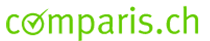 Rue n°Code postal  VilleTéléphoneNom de votre prestataire actuelRue n°Code postal  VilleDate du jourClôture et transfert de mon 3e pilier Madame, Monsieur,Je souhaite clôturer mon compte 3a portant le numéro (numéro de vote compte 3a actuel). Je vous serais donc gré de bien vouloir transférer le montant de mon pilier 3a sur le compte suivant : (Je déclare savoir que cela requiert la vente de mes parts de fonds.)Nom du nouveau prestataireRue n°N° du nouveau compte.CordialementSignature manuscrite 